SOP PENGADUAN MASYARAKAT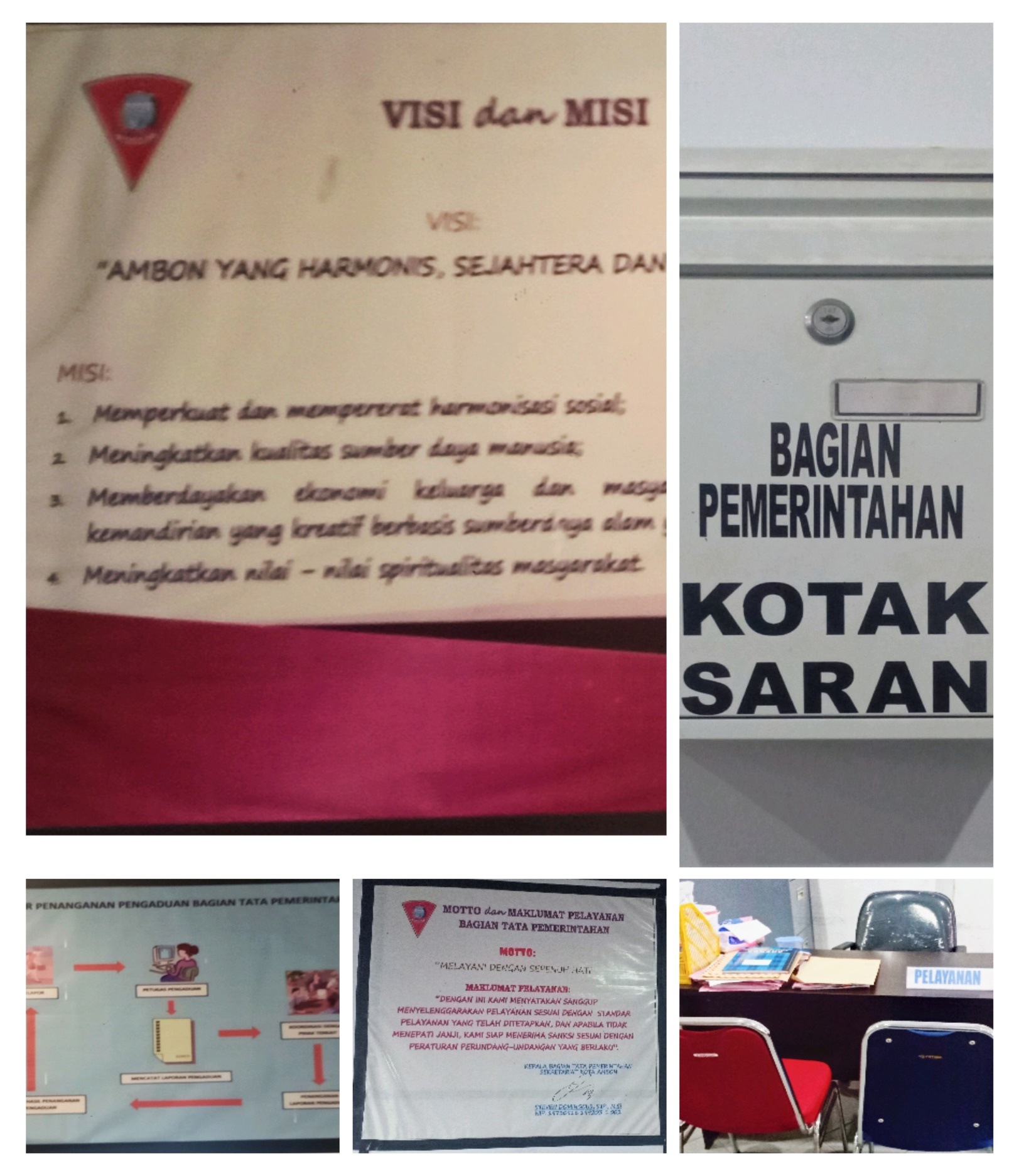 